Про затвердження розпорядження
голови райдержадміністрації 	Керуючись ст. ст.  43, 55 Закону України «Про місцеве самоврядування в Україні», враховуючи рекомендації постійної комісії з питань бюджету, соціально-економічного розвитку, комунальної власності, транспорту та зв’язку, районна радаВИРІШИЛА:Затвердити розпорядження голови районної державної адміністрації згідно з додатком.Голови районної ради 	                                         Артур ЗАГРИВИЙДодаток                                                             до рішення районної ради                                                                           від  15 лютого 2023 року №___Реєстррозпорядження голови райдержадміністраціїГолова районної ради					            Артур ЗАГРИВИЙ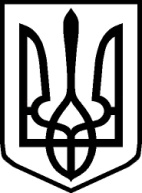 УКРАЇНАУКРАЇНАНОВОГРАД-ВОЛИНСЬКА РАЙОННА РАДАНОВОГРАД-ВОЛИНСЬКА РАЙОННА РАДАЖИТОМИРСЬКОЇ ОБЛАСТІЖИТОМИРСЬКОЇ ОБЛАСТІР І Ш Е Н Н ЯР І Ш Е Н Н ЯП'ятнадцята  сесія                         VІІІ  скликаннявід 15 лютого 2023 року №п/пНомер та дата розпорядженняНазва розпорядження1.№22  від 10.02.2023р.Про безоплатну передачу основних засобів та малоцінних необоротних активів 